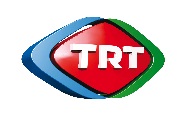 Türkiye Radyo-Televizyon Kurumu8. TRT BELGESEL ÖDÜLLERİ ve TRT BELGESEL GÜNLERİTRT Belgesel Günleri 8. Kez İzleyiciyle Buluşmaya Hazırlanıyor TRT tarafından ilk kez 2009 yılında, Türk liğinin gelişmesine katkıda bulunmak ve nitelikli belgesel filmlerin seyirciyle buluşmasını sağlamak amacıyla ulusal düzeyde ve “TRT Belgesel Film Yarışması” adıyla düzenlenen “TRT Belgesel Ödülleri”, 2010 yılında kapsamı genişletilerek uluslararası bir kimlik kazandı.Amatör ve profesyonel belgesel filmcileri desteklemek, yerli-yabancı belgeselcileri buluşturan bir platform oluşturmak amacıyla düzenlenen yarışma 2010’dan bu yana uluslararası ve ulusal olmak üzere iki ana kategoride; ulusal yarışma ise öğrenci filmleri ve profesyonel olarak iki alt kategoride düzenleniyor. Ulusal kategori ile belgeselde yaratıcı yaklaşımları teşvik etmek ve desteklemek hedefleniyor.  Bu bölümde, önceki yıllarda geleceğin belgesel yönetmenlerinin yetişmesine katkı ve motivasyon sağlamak üzere oluşturulan amatör kategori, hedef kitlenin netleştirilmesi amacıyla 2015 yılında öğrenci filmleri kategorisine dönüştürüldü. Uluslararası kategoriyle ise; nitelikli belgesel filmlerin hem salonlarda hem de ekranlarda seyirciyle buluşmasını sağlamak, deneyim paylaşımı sağlamak üzere yerli-yabancı belgeselcileri buluşturmak ve uluslararası platformlarda alan profesyonelleri ile işbirliğine zemin hazırlamak amaçlanıyor.  Belgesel sinemayı izleyiciyle buluşturmakBelgesel sinemayı destekleme ve teşvik etme misyonunun belgesel sinemanın izleyiciyle buluşma mecralarını çoğaltmayı da kapsadığı yaklaşımıyla pek çok alana yayılmış çalışmalar gerçekleştirildi.  Ödül alan belgesellerin “yayın hakkının süreli alınması” uygulaması ile “Ödüllü Belgeseller Kuşağı” kapsamında TRT ekranlarından daha fazla izleyiciyle buluşmaları sağlanmaktadır.  “Ödüllü Belgeseller DVD”si ile kişisel kütüphanelere kalıcı eserler kazandırılmaktadır.  “TRT Belgesel Günleri” etkinlikleri ile interaktif nitelikte yönetmen söyleşili salon gösterimleri yapılmaktadır. TRT Belgesel GünleriTRT Belgesel Günleri, TRT Belgesel Ödülleri’nin etkinlik ve final haftası olarak ilk kez 2010 yılında gerçekleştirildi. İlk yıl programında; yarışmada finale kalan filmlerin salon gösterimleri, yönetmen söyleşileri, ödül töreni ve gala gecesi yer aldı.Finalist film gösterimlerine sonraki yıllarda açılış filmi özel gösterimi, TRT belgesellerinin gösterimleri, yarışma dışı özel gösterimler, onur ödülü özel gösterimi, panel /konferans / sunum, açık hava konseri ve sosyal etkinlikler eklenerek festival içeriği zenginleştirildi. “Yarışma Dışı Özel Gösterim” bölümü ile, bir tema çerçevesinde dünyada üretilen önemli belgeselleri ve yönetmenlerini festivale dahil etmek amaçlandı. Her yıl farklı bir temanın belirlendiği “Yarışma Dışı Özel Gösterimler”, festivalimizin en çok ilgi gören ve ses getiren bölümlerinden birine dönüştü.   Önceki yıllarda Balkan Panorama, Savaş Panorama gibi temalara yer verilen bölümde bu yılınözel gösterim bölümü teması, dünya gündemiyle örtüşen bir biçimde  “SAVAŞ ve ZORUNLU GÖÇ” olarak belirlendi.  Geri SayımHer yıl hedeflerini yükselterek yoluna devam eden TRT Belgesel Ödülleri’ne bu yıl 47 ülkeden 427 belgesel film başvurusu yapıldı.Bu yıl sekizincisi düzenlenen yarışma, artık gelenekselleşen TRT Belgesel Günleri etkinlikleriyle 12 - 16 Mayıs 2016 tarihleri arasında İstanbul’da izleyicileriyle buluşuyor. TRT Belgesel Günleri, yerli - yabancı belgeselcileri buluşturan bir platform olma niteliğiyle belgesel severlerin merakla bekledikleri bir etkinlik olarak ülkemiz kültür-sanat ajandasındaki yerini pekiştiriyor.  Film gösterimleriFinale kalan filmlerin yanı sıra dünyanın çeşitli bölgelerinden 50 civarında nitelikli belgesel filmin halka açık ve ücretsiz gösterimleri,  12 – 16 Mayıs 2016 tarihleri arasında İstanbul’da düzenlenecek TRT Belgesel Günleri çerçevesinde,  yönetmenlerinin de katılımıyla gerçekleştirilecek.TRT Belgesel Günleri etkinliklerine bu yıl Harbiye’deki TRT İstanbul Radyosu ve Notre Dame De Sion Fransız Lisesi salonları ile Beyoglu’ndaki Akbank Sanat ve Tarık Zafer Tunaya Kültür Merkezi Salonları evsahipliği yapacak. Gösterimlerin yanı sıra yönetmenlerle söyleşiler, belgesel buluşmaları ve açık hava konserinin yer alacağı program ücretsiz olarak takip edilebilecek.TRT Belgesel Günleri, etkinlikle eşzamanlı yapılacak olan final jürisi izleme ve değerlendirme çalışmalarının tamamlanmasının ardından, 16 Mayıs akşamı yapılacak Ödül Töreni /Gala Gecesi ile son bulacak.YarışmaBu yıl 47 ülkeden 427 belgesel filmin katıldığı yarışmada, ulusal ve uluslararası kategori filmlerini iki ayrı ön eleme kurulu değerlendirdi. Kültür ve Turizm Bakanlığı temsilcileri ve BSB temsilcilerinin katılımlarıyla oluşan ön eleme kurulları çalışmalarını Şubat ayının sonunda tamamladı. Ön Eleme Kurullarının kararına göre; Ulusal Öğrenci Filmleri Kategorisinde 13, Ulusal Profesyonel Kategoride 12, Uluslararası Kategoride ise 12 eser finalde yarışmaya hak kazandı. Yarışmada, ulusal profesyonel kategoride en iyi filme 40.000 TL, ulusal öğrenci filmleri kategorisinde ise 15.000 TL parasal ödül verilecek. Uluslararası yarışmanın en iyi film ödülü ise, 10.000 €. Açılış filmi TRT Belgesel Günleri’nin açılış filmi,  Emmy ödüllü yönetmen Mani Y. Benchelah’ın “Sürgün: Çocuk Mültecilerin Günlükleri” belgeseli. İngiltere, Lübnan, İsviçre ortak yapımı olan film, Lübnan’da yaşayan mülteci çocukların hikayelerini kendi ağızlarından etkileyici bir yalınlıkta anlatıyor. Filmin yönetmen katılımlı herkese açık gösterimi ise 14 Mayıs Cumartesi günü Akbank Sanat Gösterim Salonu’nda.  Özel Gösterim: Savaş ve Zorunlu GöçTRT Belgesel Günleri yarışma dışı gösterimlerinin özel dosyası bu yıl savaş ve zorunlu göç  temalı belgeselleri konu alıyor. Panorama adı verilen bu bölümdeki filmler, dünyanın gündeminde bir numaraya yükselen “sığınmacılar” konusuna farklı coğrafyalardan farklı bakışlar sunarken savaşların yol açtığı bu trajediyi çeşitli boyutlarıyla etkileyici bir şekilde ele alan, bu yüzden de son yılların en çok ilgi gören filmleri arasından seçildi. Panorama gösterimleri ve yönetmenlerle söyleşiler 14 Mayıs’ta Akbank Sanat Merkezi’nde ve 15 Mayıs’ta Tarık Zafer Tunaya Kültür Merkezi Salonu’nda takip edilebilir. Belgesel için el ele; İstanbul Ticaret ÜniversitesiAmaçlarından biri de amatör belgeselcileri desteklemek olan TRT Belgesel Ödülleri, üniversitelerle hep yakın ilişkiler içinde oldu. Sonra bunu bir adım ileriye taşıdık ve “Partner Üniversite” uygulamasını başlattık. Bu yaklaşım çerçevesinde 2016 Yılı Partner Üniversitemiz olan İstanbul Ticaret Üniversitesi ile verimli bir işbirliği zemini oluşturduk. Karşılıklı olarak düzenlenmesi planlanan ve bir bölümü gerçekleştirilmeye başlanan çeşitli etkinliklerle iki kurum arasındaki işbirliğinin birçok alana yansıması amaçlanıyor. Atölye, panel gibi ortak etkinliklerin yanı sıra gönüllü öğrencilerin festivalde görev almaları bunlardan bazıları. Bu çerçevede 11 Mayıs’ta İstanbul Ticaret Üniversitesi İletişim Fakültesi’nde  “Savaş, Göç ve Sığınmacılar” paneli ve “Çanak Çömlek Patladı – Somali” belgeselinin gösterimi yapılacak. Ayrıca İstanbul Ticaret Üniversitesi’nin katkılarıyla öğrenci filmleri kategorisinde finale kalanfilmlerin kayıt ve tescil belgeleri alınacak ve üniversite adına 2 özel ödül verilecek. Ödül Töreni ve Gala GecesiOrganizasyonda heyecan 16 Mayıs gecesi doruğa çıkacak. TRT Tepebaşı Stüdyoları’nda yapılacak olan gala gecesi ve ödül töreninde Enbe Orkestrası sahne alacak ve gecede tüm ödüller sahiplerini bulacak. Tören TRT kanallarından  izlenebilecek ve ödül alan belgeseller, yıl boyunca TRT’nin çeşitli kanallarında izleyicisiyle buluşmaya devam edecek.8.TRT Belgesel Ödülleri ve TRT Belgesel Günleri ile ilgili program ve diğer ayrıntılı bilgiler, www.trtbelgesel.com adresinden takip edilebilecek.  DETAYLI ÖDÜL TUTARLARI VE ÜÇ KATEGORİNİN FİNALİST FİLMLER LİSTESİ EK SAYFALARDAÖdüller Uluslararası Yarışma : En İyi Film Ödülü: 10.000  (Onbin) AvroÖzel Ödül  : 7.500  (Yedibinbeşyüz) AvroÖzel Ödül : 5.000 (Beşbin) AvroUlusal Yarışma :Profesyonel Kategori :En İyi Film Ödülü: 40.000 (Kırkbin) TLÖzel Ödül : 30.000 (Otuzbin) TLÖzel Ödül:  20.000 (Yirmibin) TLÖğrenci Filmleri Kategorisi :En İyi Film Ödülü:  15.000  (Onbeşbin) TL,Özel Ödül : 10.000 (Onbin) TLÖzel Ödül : 5.000 (Beşbin) TL 2016 ULUSLARARASI KATEGORİ FİNALİST FİLMLER LİSTESİ 2016 ULUSAL PROFESYONEL KATEGORİ FİNALİST FİLMLER LİSTESİ2016 ULUSAL ÖĞRENCİ FİLMLERİ KATEGORİSİ FİNALİST FİLMLER LİSTESİFİLMİN İNGİLİZCE ADI YÖNETMEN ÜLKE 1ALISA IN WARLANDALISA KOVALENKO &  LIUBOV DURAKOVA POLONYA 2CASA BLANCAALEKSANDRA MACIUZSEKPOLONYA 3TIME SUSPENDEDNATALIA BRUSCHTEIN MEKSİKA 4HESAM KALANTARIİRAN5MALLORYHELENA TRESTIKOVAÇEK CUMHURİYETİ 6WEST EMPIREMATHIEU LE LAYFRANSA7WHO WILL BE MY HUSBAND?DARYA KHRENOVARUSYA 8ACCORDING TO PROTOCOLANNE-MARIEKE GRAAFMANSHOLLANDA         9CIRCUS WITHOUT BORDERSSUSAN GRAYABD       10SONITAROKHSAREH GHAEM MAGHAMIİRAN & İSVİÇRE & ALMANYA        11THE PAWNJEAN- COSME DELALOYEİSVİÇRE  12LIFE IN FLAMESMANUEL H. MARTINİSPANYA FİLMİN ADIYÖNETMEN1LAMORDEORHAN DEDE2AYVA GÖBEĞİDOĞACAN AKTAŞ3KAYIP VATANAYDIN KAPANCIK4YARIM KALDI FİLMLERBARIŞ YILDIRIM5RAĞMENEMRE KARAPINAR6YAŞAMIN KIYISINDAMEHMET ALİ POYRAZ7YEMEN – TÜRKÜDE SAKLI OLAN EFSANEÜNAL ÜSTÜNDAĞ8İNSAN BU: MEÇHULFATİH SEZGİN9YOK DEVENİN PABUCU – BİR AŞK HİKAYESİSİBEL MARY ŞAMLI10ORGANİK MÜZİKFİKRET FIRAT11BAKSI; ÜTOPYADAN GERÇEĞEBAHRİYE KABADAYI DAL12BİR SES BİR NEFESMURAT HAKSEVERFİLMİN ADIYÖNETMEN1İMECE EVİYAHYA ERCAN / MURAT TUÇ2GÜVERCİN YUVASIMUSTAFA KOÇOĞLU3TARZAN KEMALCANER ÖZDEMİR4VEFABARAN VARDAR5RESTENİS KAL6TEPEDE BEŞ KADINECE KINACI7NATAMAMÖZLEM ŞAHİN8SİYA RONİ / IŞIĞIN GÖLGESİNDEMEVLÜT ÇİFTÇİ9BARUT KOKUSUMEHMET ALİ SANCAK / ÖZGE OLGUN 10TA’RİZ; GRİ ŞEHRİN RENKLİ ÇOCUKLARISEZER AĞGEZ11UÇUYORUM GÖKLERDEYUNUS EMRAH ALBAYRAK/ MURAT KILIÇ12DÜŞLERİM, BEN VE KAMERAMCANDAŞ ORHAN / CANER ÖZDEMİR13AŞHANEDOĞANCAN BEYAZIT ŞENBÜK